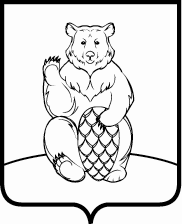 СОВЕТ ДЕПУТАТОВПОСЕЛЕНИЯ МИХАЙЛОВО-ЯРЦЕВСКОЕ В ГОРОДЕ МОСКВЕР Е Ш Е Н И Е31 августа 2022г.                                                                                                №1/10О внесении изменений в решение Совета депутатов поселения Михайлово-Ярцевское от 30.11.2021
№1/16 «О бюджете поселения Михайлово-Ярцевское в городе Москве на 2022 год и плановый период 2023 и 2024 годов»В соответствии с Бюджетным кодексом Российской Федерации, Уставом поселения Михайлово-Ярцевское, решением Совета депутатов поселения Михайлово-Ярцевское от 15.09.2016 №1/14 «Об утверждении Положения о бюджетном процессе в поселении Михайлово-Ярцевское в городе Москве», рассмотрев проект решения «О внесении изменений в решение Совета депутатов поселения Михайлово-Ярцевское от 30.11.2021
№1/16 «О бюджете поселения Михайлово-Ярцевское в городе Москве на 2022 год и плановый период 2023 и 2024 годов», представленный администрацией поселения Михайлово-Ярцевское, СОВЕТ ДЕПУТАТОВ ПОСЕЛЕНИЯ МИХАЙЛОВО-ЯРЦЕВСКОЕРЕШИЛ:1. Внести изменения в решение Совета депутатов поселения Михайлово-Ярцевское от 30.11.2021 №1/16 «О бюджете поселения Михайлово-Ярцевское в городе Москве на 2022 год и плановый период 2023 и 2024 годов»:1.1. часть 1 решения изложить в следующей редакции:«1. Утвердить основные характеристики бюджета поселения Михайлово-Ярцевское на 2022 год: 1) общий объем доходов бюджета поселения Михайлово-Ярцевское в сумме  395 419,90 тысяч рублей;2) общий объем расходов бюджета поселения Михайлово-Ярцевское в сумме 433 330,60 тысяч рублей. 
3) установить предельный размер дефицита бюджета поселения Михайлово-Ярцевское в сумме 37 910,70 тыс. руб.4) направить на покрытие дефицита бюджета поселения Михайлово-Ярцевское на 2022 год остатки бюджетных средств на 01 января 2022 года в сумме 37 910,70 тыс. рублей.»;1.2. Приложение 1 к решению изложить в редакции согласно приложению 1 к настоящему решению.1.3. Приложение 5 к решению изложить в редакции согласно приложению 2 к настоящему решению.1.4. Приложение 7 к решению изложить в редакции согласно приложению 3 к настоящему решению.1.5. Приложение 9 к решению изложить в редакции согласно приложению 4 к настоящему решению.1.6. Приложение 11 к решению изложить в редакции согласно приложению 5 к настоящему решению.1.7 пункт 34 решения изложить в следующей редакции:«34. Утвердить объем бюджетных ассигнований Дорожного фонда поселения Михайлово-Ярцевское в размере:1) на 2022 год – 14 588,10 тысяч рублей;2) на 2023 год – 5 918,20 тысяч рублей;3) на 2024 год – 5 918,20 тысяч рублей.Бюджетные ассигнования Дорожного фонда предусматриваются Администрации поселения Михайлово-Ярцевское на ремонт содержание объектов дорожного хозяйства и автомобильных дорог поселения на период 2022-2024г.г.».2. Настоящее решение вступает в силу со дня его принятия.3. Опубликовать настоящее решение в бюллетене «Московский муниципальный вестник» и разместить на официальном сайте администрации поселения Михайлово-Ярцевское в информационно-телекоммуникационной сети «Интернет».4. Контроль за выполнением настоящего решения возложить на Главу поселения Михайлово-Ярцевское Г.К. Загорского.Заместитель Председателя                                                               Серегина Л.А.                                Совета депутатовПоступление доходов по основным источникам в бюджет поселения Михайлово-Ярцевское на 2022 годЕдиницы измерения: тыс. руб.Ведомственная структура расходов бюджета поселения Михайлово-Ярцевское на 2022 годЕдиницы измерения: тыс. руб.Распределение бюджетных ассигнований по разделам, подразделам, целевым статьям (муниципальным программам поселения Михайлово-Ярцевское, а также не включенным в муниципальные программы направлениям деятельности органов местного самоуправления), группам и подгруппам видов расходов классификации расходов бюджета поселения Михайлово-Ярцевское на 2022 годЕдиницы измерения: тыс. руб.Расходы на финансирование программных мероприятий поселения Михайлово-Ярцевское на 2022 годЕдиницы измерения: тыс. руб.Источники внутреннего финансирования дефицита бюджета  поселения Михайлово-Ярцевское на 2022 год.Единицы измерения: тыс. руб.Наименование доходаКоды бюджетной классификации2022 год123НАЛОГОВЫЕ И НЕНАЛОГОВЫЕ ДОХОДЫ000 1 00 00000 00 0000 000230 701,0 Налоги на прибыль, доходы000 1 01 00000 00 0000 000106 730,6 Налог на доходы физических лиц182 1 01 02000 01 0000 110106 730,6 Налог на доходы физических лиц с доходов, источником которых является налоговый агент, за исключением доходов, в отношении которых исчисление и уплата налога осуществляются в соответствии со статьями 227, 227.1 и 228 Налогового кодекса Российской Федерации182 1 01 02010 01 0000 11079 411,4 Налог на доходы физических лиц с доходов, полученных от осуществления деятельности физическими лицами, зарегистрированными в качестве индивидуальных предпринимателей, нотариусов, занимающихся частной практикой, адвокатов, учредивших адвокатские кабинеты, и других лиц, занимающихся частной практикой в соответствии со статьей 227 Налогового кодекса Российской Федерации182 1 01 02020 01 0000 110214,5 Налог на доходы физических лиц с доходов, полученных физическими лицами в соответствии со статьей 228 Налогового кодекса Российской Федерации182 1 01 02030 01 0000 1101 490,4 Налог на доходы физических лиц в части суммы налога, превышающей 650 000 рублей, относящейся к части налоговой базы, превышающей 5 000 000 рублей (за исключением налога на доходы физических лиц с сумм прибыли контролируемой иностранной компании, в том числе фиксированной прибыли контролируемой иностранной компании)182 1 01 02080 01 1000 11025 614,3 НАЛОГИ НА ТОВАРЫ (РАБОТЫ, УСЛУГИ), РЕАЛИЗУЕМЫЕ НА ТЕРРИТОРИИ РОССИЙСКОЙ ФЕДЕРАЦИИ100 1 03 00000 00 0000 0005 832,2 Акцизы по подакцизным товарам (продукции), производимым на территории Российской Федерации100 1 03 02000 01 0000 1105 832,2 Доходы от уплаты акцизов на дизельное топливо, подлежащие распределению между бюджетами субъектов Российской Федерации и местными бюджетами с учетом установленных дифференцированных нормативов отчислений в местные бюджеты100 1 03 02230 01 0000 1102 636,9 Доходы от уплаты акцизов на моторные масла для дизельных и (или) карбюраторных (инжекторных) двигателей, подлежащие распределению между бюджетами субъектов Российской Федерации и местными бюджетами с учетом установленных дифференцированных нормативов отчислений в местные бюджеты100 1 03 02240 01 0000 11014,6 Доходы от уплаты акцизов на автомобильный бензин, подлежащие распределению между бюджетами субъектов Российской Федерации и местными бюджетами с учетом установленных дифференцированных нормативов отчислений в местные бюджеты100 1 03 02250 01 0000 1103 511,3 Доходы от уплаты акцизов на прямогонный бензин, подлежащие распределению между бюджетами субъектов Российской Федерации и местными бюджетами с учетом установленных дифференцированных нормативов отчислений в местные бюджеты100 1 03 02260 01 0000 110-330,6 НАЛОГИ НА ИМУЩЕСТВО000 1 06 00000 00 0000 000100 881,0 Налог на имущество физических лиц000 1 06 01000 00 0000 11011 347,0 Налог на имущество физических лиц, взимаемый по ставкам, применяемым к объектам налогообложения, расположенным в границах внутригородских муниципальных образований городов федерального значения182 1 06 01010 03 0000 11011 347,0 Земельный налог000 1 06 06000 00 0000 11089 534,0 Земельный налог с организаций, обладающих земельным участком, расположенным в границах внутригородских муниципальных образований городов федерального значения182 1 06 06031 03 0000 11071 000,0 Земельный налог с физических лиц, обладающих земельным участком, расположенным в границах внутригородских муниципальных образований городов федерального значения182 1 06 06041 03 0000 11018 534,0 ДОХОДЫ ОТ ИСПОЛЬЗОВАНИЯ ИМУЩЕСТВА, НАХОДЯЩЕГОСЯ В ГОСУДАРСТВЕННОЙ И МУНИЦИПАЛЬНОЙ СОБСТВЕННОСТИ000 1 11 00000 00 0000 00011 980,9 Доходы, получаемые в виде арендной либо иной платы за передачу в возмездное пользование государственного и муниципального имущества (за исключением имущества бюджетных и автономных учреждений, а также имущества государственных и муниципальных унитарных предприятий, в том числе казенных)000 1 11 05000 00 0000 1209 589,6 Доходы, получаемые в виде арендной платы за земельные участки, государственная собственность на которые не разграничена и которые расположены в границах городов федерального значения, а также средства от продажи права на заключение договоров аренды указанных земельных участков000 1 11 05011 02 0000 1208 896,1 Доходы, получаемые в виде арендной платы за земельные участки, государственная собственность на которые не разграничена и которые расположены в границах городов федерального значения, а также средства от продажи права на заключение договоров аренды указанных земельных участков071 1 11 05011 02 8001 1208 896,1 Доходы от сдачи в аренду имущества, составляющего казну внутригородских муниципальных образований городов федерального значения (за исключением земельных участков)000 1 11 05073 00 0000 120693,5 Доходы от сдачи в аренду имущества, составляющего казну внутригородских муниципальных образований городов федерального значения (за исключением земельных участков)900 1 11 05073 03 0000 120693,5 Прочие доходы от использования имущества и прав, находящихся в государственной и муниципальной собственности (за исключением имущества бюджетных и автономных учреждений, а также имущества государственных и муниципальных унитарных предприятий, в том числе казенных)000 1 11 09000 00 0000 120  2 391,3 Прочие поступления от использования имущества, находящегося в государственной и муниципальной собственности (за исключением имущества бюджетных и автономных учреждений, а также имущества государственных и муниципальных унитарных предприятий, в том числе казенных)000 1 11 09040 00 0000 120  2 391,3 Прочие поступления от использования имущества, находящегося в собственности внутригородских муниципальных образований городов федерального значения (за исключением имущества муниципальных бюджетных и автономных учреждений, а также имущества муниципальных унитарных предприятий, в том числе казенных)900 1 11 09043 03 0000 120  2 391,3 ДОХОДЫ ОТ ОКАЗАНИЯ ПЛАТНЫХ УСЛУГ (РАБОТ) И КОМПЕНСАЦИИ ЗАТРАТ ГОСУДАРСТВА000 1 13 00000 00 0000 0008,2 Доходы от компенсации затрат государства000 1 13 02000 00 0000 1308,2 Прочие доходы от компенсации затрат бюджетов внутригородских муниципальных образований городов федерального значения Москвы и Санкт-Петербурга900 1 13 02993 03 0000 1308,2 ДОХОДЫ ОТ ПРОДАЖИ МАТЕРИАЛЬНЫХ И НЕМАТЕРИАЛЬНЫХ АКТИВОВ000 1 14 00000 00 0000 0003 236,7 Доходы от продажи земельных участков, государственная собственность на которые не разграничена и которые расположены в границах городов федерального значения071 1 14 06011 02 8000 4303 236,7 ШТРАФЫ, САНКЦИИ, ВОЗМЕЩЕНИЕ УЩЕРБА000 1 16 00000 00 0000 0002 031,4 Иные поступления от денежных взысканий (штрафов), санкций и иных сумм в возмещение ущерба000 1 16 07000 00 0000 1402 031,4 Иные штрафы, неустойки, пени, уплаченные в соответствии с законом или договором в случае неисполнения или ненадлежащего исполнения обязательств перед муниципальным органом, (муниципальным казенным учреждением) внутригородского муниципального образования города федерального значения900 1 16 07010 03 0000 14022,3 Иные штрафы, неустойки, пени, уплаченные в соответствии с законом или договором в случае неисполнения или ненадлежащего исполнения обязательств перед муниципальным органом, (муниципальным казенным учреждением) внутригородского муниципального образования города федерального значения900 1 16 07090 03 0000 1402 009,1 БЕЗВОЗМЕЗДНЫЕ ПОСТУПЛЕНИЯ000 2 00 00000 00 0000 000164 718,9 БЕЗВОЗМЕЗДНЫЕ ПОСТУПЛЕНИЯ ОТ ДРУГИХ БЮДЖЕТОВ БЮДЖЕТНОЙ СИСТЕМЫ РОССИЙСКОЙ ФЕДЕРАЦИИ000 2 02 00000 00 0000 000164 718,9 Субсидии бюджетам бюджетной системы Российской Федерации (межбюджетные субсидии)000 2 02 02000 00 0000 150164 144,5 Прочие субсидии 000 2 02 29999 00 0000 150164 144,5 Прочие субсидии бюджетам внутригородских муниципальных образований городов федерального значения000 2 02 29999 03 0000 150164 144,5 Прочие субсидии бюджетам внутригородских муниципальных образований городов федерального значения (в сфере жилищно-комунального хозяйства, благоустройства и дорожной деятельности)900 2 02 29999 03 0001 150164 144,5 Субвенции бюджетам субъектов Российской Федерации и муниципальных образований000 2 02 03000 00 0000 150574,4 Субвенции бюджетам на осуществление первичного воинского учета на территориях, где отсутствуют военные комиссариаты000 2 02 35118 00 0000 150574,4 Субвенции бюджетам внутригородских муниципальных образований городов федерального значения на осуществление первичного воинского учета на территориях, где отсутствуют военные комиссариаты900 2 02  35118 03 0000 150574,4 ВСЕГО ДОХОДОВ000 8 90 00000 00 0000 000395 419,9 Наименование Код ведомстваКоды бюджетной классификацииКоды бюджетной классификацииКоды бюджетной классификацииКоды бюджетной классификацииСуммаНаименование Код ведомстваРзПРЦСРВР2022год1234567Администрация  поселения Михайлово-Ярцевское900433 330,60ОБЩЕГОСУДАРСТВЕННЫЕ ВОПРОСЫ9000100160 402,30Функционирование Правительства Российской Федерации, высших исполнительных органов государственной власти субъектов Российской Федерации, местных администраций9000104159 380,80Непрограммные направления деятельности органов внутригородских муниципальных образований по руководству и управлению в сфере установленных функций органов внутригородских муниципальных образований 900010431 0 00 00000159 380,80Исполнительные органы внутригородских муниципальных образований900010431 Б 00 00000159 380,80Функционирование исполнительных органов внутригородских муниципальных образований900010431 Б 01 00000159 380,80Руководитель администрации/аппарата Совета депутатов900010431 Б 01 001006 279,40Расходы на выплаты персоналу в целях обеспечения выполнения функций государственными (муниципальными) органами, казенными учреждениями, органами управления государственными внебюджетными фондами900010431 Б 01 001001006 279,40Расходы на выплаты персоналу государственных (муниципальных) органов900010431 Б 01 001001206 279,40Обеспечение деятельности  администрации/ Совета депутатов внутригородского муниципального образования в части содержания муниципальных служащих для решения вопросов местного значения900010431 Б 01 00500153 101,40Расходы на выплаты персоналу в целях обеспечения выполнения функций государственными (муниципальными) органами, казенными учреждениями, органами управления государственными внебюджетными фондами900010431 Б 01 00500100130 183,80Расходы на выплаты персоналу государственных (муниципальных) органов900010431 Б 01 00500120130 183,80Закупка товаров, работ и услуг для государственных (муниципальных) нужд     900010431 Б 01 0050020022 880,60Иные закупки товаров, работ и услуг для обеспечения государственных (муниципальных) нужд900010431 Б 01 0050024022 880,60Иные бюджетные ассигнования      900010431 Б 01 0050080037,00Уплата налогов, сборов и иных платежей                900010431 Б 01 0050085037,00Резервные фонды90001111 000,00Резервный фонд, предусмотренный в бюджете города Москвы900011132 0 00 000001 000,00Резервный фонд, предусмотренный в бюджете внутригородского муниципального образования900011132 А 00 000001 000,00Резервный фонд, предусмотренный органами местного самоуправления900011132 А 01 000001 000,00Иные бюджетные ассигнования                     900011132 А 01 000008001 000,00Другие общегосударственные вопросы900011321,50Непрограммные направления деятельности органов внутригородских муниципальных образований по руководству и управлению в сфере установленных функций органов внутригородских муниципальных образований 900011331 0 00 0000021,50Исполнительные органы внутригородских муниципальных образований900011331 Б 00 0000021,50Ежегодный взнос в Ассоциацию муниципальных образований г. Москвы900011331 Б 01 0040021,50Иные бюджетные ассигнования      900011331 Б 01 0040080021,50Уплата налогов, сборов и иных платежей                900011331 Б 01 0040085021,50НАЦИОНАЛЬНАЯ ОБОРОНА9000200574,40Мобилизационная и вневойсковая подготовка9000203574,40Субвенции на осуществление первичного воинского учета на территориях, где отсутствуют военные комиссариаты в рамках непрограммных расходов федеральных органов исполнительной власти900020317 1 00 51180574,40Расходы на выплаты персоналу в целях обеспечения выполнения функций государственными органами, казенными учреждениями, органами управления государственными внебюджетными фондами   900020317 1 00 51180100535,00Расходы на выплаты персоналу государственных (муниципальных) органов900020317 1 00 51180120535,00Закупка товаров, работ и услуг для государственных (муниципальных) нужд     900020317 1 00 5118020039,40Иные закупки товаров, работ и услуг для обеспечения государственных (муниципальных) нужд900020317 1 00 5118024039,40НАЦИОНАЛЬНАЯ БЕЗОПАСНОСТЬ И ПРАВООХРАНИТЕЛЬНАЯ ДЕЯТЕЛЬНОСТЬ90003006 343,70Защита населения и территории от черезвычайных ситуаций природного и техногенного характера, пожарная безопасность90003105 602,50Обеспечение безопасности жизнедеятельности населения на территории  поселения Михайлово-Ярцевское 900031023 0 00 000002 487,00Мероприятия по обеспечению безопасности жизнедеятельности населения на территории  поселения Михайлово-Ярцевское 900031023 Б 00 000005 602,50Мероприятия по обеспечению первичных мер пожарной безопасности900031023 Б 00 001002 487,00Закупка товаров, работ и услуг для государственных (муниципальных) нужд     900031023 Б 00 001002002 487,00Иные закупки товаров, работ и услуг для обеспечения государственных (муниципальных) нужд900031023 Б 00 001002402 487,00Мероприятия по обеспечению безопасности людей на водных объектах900031023 Б 00 0020041,80Закупка товаров, работ и услуг для государственных (муниципальных) нужд     900031023 Б 00 0020020041,80Иные закупки товаров, работ и услуг для обеспечения государственных (муниципальных) нужд900031023 Б 00 0020024041,80Прочие мероприятия в части предупреждения и ликвидации последствий чрезвычайных ситуаций и стихийных бедствий900031023 Б 00 003003 073,70Закупка товаров, работ и услуг для государственных (муниципальных) нужд     900031023 Б 00 003002003 073,70Иные закупки товаров, работ и услуг для обеспечения государственных (муниципальных) нужд900031023 Б 00 003002403 073,70Другие вопросы в области национальной безопасности и правоохранительной деятельности9000314741,20Обеспечение мероприятий в области национальной безопасности и правоохранительной деятельности900031423 0 00 00000741,20Прочие мероприятия в области национальной безопасности и правоохранительной деятельности900031423 В 00 00000741,20Мероприятия в части  участия в профилактике терроризма и экстремизма900031423 В 00 00100741,20Закупка товаров, работ и услуг для государственных (муниципальных) нужд     900031423 В 00 00100200741,20Иные закупки товаров, работ и услуг для обеспечения государственных (муниципальных) нужд900031423 В 00 00100240741,20НАЦИОНАЛЬНАЯ ЭКОНОМИКА900040014 918,10Дорожное хозяйство (дорожные фонды)900040914 918,10Развитие транспортной системы900040901 0 00 0000014 918,10Автомобильные дороги и улично-дорожная сеть900040901 Д 00 0000014 918,10Ремонт объектов дорожного хозяйства и автомобильных дорог900040901 Д 03 000007 118,80Ремонт муниципальных дорог 900040901 Д 03 003007 118,80Закупка товаров, работ и услуг для государственных (муниципальных) нужд     900040901 Д 03 003002007 118,80Иные закупки товаров, работ и услуг для обеспечения государственных (муниципальных) нужд900040901 Д 03 003002407 118,80Содержание объектов дорожного хозяйства и автомобильных дорог900040901 Д 05 000007 799,30Содержание муниципальных дорог900040901 Д 05 006007 799,30Закупка товаров, работ и услуг для государственных (муниципальных) нужд     900040901 Д 05 006002007 799,30Иные закупки товаров, работ и услуг для обеспечения государственных (муниципальных) нужд900040901 Д 05 006002407 799,30ЖИЛИЩНО-КОММУНАЛЬНОЕ ХОЗЯЙСТВО9000500228 425,30Жилищное хозяйство90005012 508,40Жилище900050105 0 00 000002 508,40Капитальный ремонт и модернизация жилищного фонда900050105 В 00 000002 508,40Мероприятия в области жилищного хозяйства900050105 В 00 000002 508,40Прочие мероприятия в области жилищного хозяйства900050105 В 02 002001 658,70Закупка товаров, работ и услуг для государственных (муниципальных) нужд     900050105 В 02 002002001 658,70Иные закупки товаров, работ и услуг для обеспечения государственных (муниципальных) нужд900050105 В 02 002002401 658,70Взносы на капитальный ремонт общего имущества в многоквартирных жилых домах, формирующих фонды капитального ремонта на счете Регионального оператора900050105 В 03 00000849,70Закупка товаров, работ и услуг для государственных (муниципальных) нужд     900050105 В 03 00000200849,70Иные закупки товаров, работ и услуг для обеспечения государственных (муниципальных) нужд900050105 В 03 00000240849,70Благоустройство9000503225 916,90Жилище900050305 0 00 0000059 073,90Содержание и благоустройство территории жилой застройки и иные мероприятия в сфере жилищного хозяйства900050305 Д 00 0000059 073,90Благоустройство территории жилой застройки900050305 Д 02 0000059 073,90Благоустройство территории жилой застройки900050305 Д 02 0030025 784,60Закупка товаров, работ и услуг для государственных (муниципальных) нужд     900050305 Д 02 0030020025 784,60Иные закупки товаров, работ и услуг для обеспечения государственных (муниципальных) нужд900050305 Д 02 0030024025 784,60Мероприятия в озеленении территории поселения900050305 Д 02 004002 097,90Закупка товаров, работ и услуг для государственных (муниципальных) нужд     900050305 Д 02 004002002 097,90Иные закупки товаров, работ и услуг для обеспечения государственных (муниципальных) нужд900050305 Д 02 004002402 097,90Мероприятия по содержанию и ремонту объектов благоустройства900050305 Д 02 0050031 191,40Закупка товаров, работ и услуг для государственных (муниципальных) нужд     900050305 Д 02 0050020031 191,40Иные закупки товаров, работ и услуг для обеспечения государственных (муниципальных) нужд900050305 Д 02 0050024031 191,40Жилищно-коммунальное хозяйство, благоустройство и дорожная деятельность900050333 0 00 00000166 843,00Жилищно-коммунальное хозяйство, благоустройство и дорожная деятельность900050333 А 02 00000166 843,00Субсидии бюджетам внутригородских муниципальных образований в сфере жилищно-коммунального хозяйства, благоустройства и дорожной деятельности900050333 А 02 02000164 144,50Субсидии бюджетам внутригородских муниципальных образований на благоустройство территории жилой застройки, улиц и общественных пространств, организации обустройства мест массового отдыха населения900050333 А 02 0210062 956,80Закупка товаров, работ и услуг для государственных (муниципальных) нужд     900050333 А 02 0210020062 956,80Иные закупки товаров, работ и услуг для обеспечения государственных (муниципальных) нужд900050333 А 02 0210024062 956,80Благоустройство территории жилой застройки (софинансирование расходов при предоставлении субсидии бюджетам внутригородских муниципальных образований на благоустройство территории жилой застройки)900050333 А 02 S21001 850,20Закупка товаров, работ и услуг для государственных (муниципальных) нужд     900050333 А 02 S21002001 850,20Иные закупки товаров, работ и услуг для обеспечения государственных (муниципальных) нужд900050333 А 02 S21002401 850,20Субсидии бюджетам внутригородских муниципальных образований на ремонт объектов дорожного хозяйства  900050333 А 02 0230029 826,60Закупка товаров, работ и услуг для государственных (муниципальных) нужд     900050333 А 02 0230020029 826,60Иные закупки товаров, работ и услуг для обеспечения государственных (муниципальных) нужд900050333 А 02 0230024029 826,60Субсидии бюджетам внутригородских муниципальных образований на содержание объектов дорожного хозяйства  900050333 А 02 0240036 796,60Закупка товаров, работ и услуг для государственных (муниципальных) нужд     900050333 А 02 0240020036 796,60Иные закупки товаров, работ и услуг для обеспечения государственных (муниципальных) нужд900050333 А 02 0240024036 796,60Субсидии бюджетам внутригородских муниципальных образований на содержание дворовых территорий900050333 А 02 0260034 564,50Закупка товаров, работ и услуг для государственных (муниципальных) нужд     900050333 А 02 0260020034 564,50Иные закупки товаров, работ и услуг для обеспечения государственных (муниципальных) нужд900050333 А 02 0260024034 564,50Содержание дворовых территорий (софинансирование расходов при предоставлении субсидии бюджетам внутригородских муниципальных образований на содержание дворовых территорий)900050333 А 02 S2600848,30Закупка товаров, работ и услуг для государственных (муниципальных) нужд     900050333 А 02 S2600200848,30Иные закупки товаров, работ и услуг для обеспечения государственных (муниципальных) нужд900050333 А 02 S2600240848,30ОБРАЗОВАНИЕ90007007 638,20Молодежная политика 90007077 638,20Развитие молодежной политики в поселении 900070738 0 00 000007 638,20Прочие мероприятия по молодежной политике 900070738 А 00 000007 638,20Формирование гражданско-патриотического и духовно-нравственного сознания молодежи900070738 А 00 001001 480,20Закупка товаров, работ и услуг для государственных (муниципальных) нужд     900070738 А 00 001002001 480,20Иные закупки товаров, работ и услуг для обеспечения государственных (муниципальных) нужд900070738 А 00 001002401 480,20Формирование здорового образа жизни. Профилактика социальных проблем молодежи и подростков900070738 А 00 00200353,00Закупка товаров, работ и услуг для государственных (муниципальных) нужд     900070738 А 00 00200200353,00Иные закупки товаров, работ и услуг для обеспечения государственных (муниципальных) нужд900070738 А 00 00200240353,00Социально-культурные мероприятия900070738 А 00 003004 710,90Закупка товаров, работ и услуг для государственных (муниципальных) нужд     900070738 А 00 003002004 710,90Иные закупки товаров, работ и услуг для обеспечения государственных (муниципальных) нужд900070738 А 00 003002404 710,90Информационное обеспечение молодежной политики900070738 А 00 004001 094,10Закупка товаров, работ и услуг для государственных (муниципальных) нужд     900070738 А 00 004002001 094,10Иные закупки товаров, работ и услуг для обеспечения государственных (муниципальных) нужд900070738 А 00 004002401 094,10СОЦИАЛЬНАЯ ПОЛИТИКА90010001 696,80Пенсионное обеспечение9001001467,10Социальная поддержка жителей города Москвы900100104 0 00 00000467,10Пенсионное обеспечение муниципальных служащих города Москвы900100104 Б 00 00000467,10Пособия и другие социальные выплаты900100104 Б 01 00000467,10Доплаты к пенсиям муниципальным служащим900100104 Б 01 15000467,10Социальное обеспечение и иные выплаты населению900100104 Б 01 15000300467,10Социальные выплаты гражданам, кроме публичных нормативных социальных выплат900100104 Б 01 15000320467,10Социальное обеспечение населения9001003235,30Мероприятия по социальной поддержке населения900100339 0 00 00000235,30Развитие социальной политики в поселении 900100339 А 00 00000235,30Осуществление дополнительных мер социальной поддержки и социальной помощи нуждающихся категорий граждан900100339 А 00 00200235,30Закупка товаров, работ и услуг для государственных (муниципальных) нужд     900100339 А 00 0020020029,30Иные закупки товаров, работ и услуг для обеспечения государственных (муниципальных) нужд900100339 А 00 0020024029,30Социальное обеспечение и иные выплаты населению900100339 А 00 00200300206,00Социальные выплаты гражданам, кроме публичных нормативных социальных выплат900100339 А 00 00200320206,00Другие вопросы в области социальной политики9001006994,40Социальные гарантии муниципальным служащим, вышедшим на пенсию900100604 Б 01 16000994,40Социальное обеспечение и иные выплаты населению900100604 Б 01 16000300994,40Социальные выплаты гражданам, кроме публичных нормативных социальных выплат900100604 Б 01 16000320994,40ФИЗИЧЕСКАЯ КУЛЬТУРА И СПОРТ900110013 291,80Физическая культура900110113 291,80Развитие физической культуры и спорта 900110110 0 00 0000013 291,80Подготовка спортивного резерва, развитие спорта высших достижений (непрограммные мероприятия)900110110 А 00 0000010 262,60Обеспечение подготовки спортивного резерва и сборных команд муниципальными учреждениями 900110110 А 01 8000010 262,60Оказание государственными учреждениями государственных услуг, выполнение работ, финансовое обеспечение деятельности муниципальных казенных учреждений900110110 А 01 8010010 262,60Расходы на выплаты персоналу в целях обеспечения выполнения функций государственными (муниципальными) органами, казенными учреждениями, органами управления государственными 900110110 А 01 801001009 268,20Расходы на выплаты персоналу казенных учреждений          900110110 А 01 801001109 268,20Закупка товаров, работ и услуг для государственных (муниципальных) нужд     900110110 А 01 80100200975,00Иные закупки товаров, работ и услуг для обеспечения государственных (муниципальных) нужд900110110 А 01 80100240975,00Закупка товаров, работ и услуг для государственных (муниципальных) нужд     900110110 А 01 8010080019,40Закупка товаров, работ, услуг в сфере информационно-коммуникационных технологий900110110 А 01 8010085019,40Подготовка спортивного резерва, развитие спорта высших достижений (программные мероприятия)900110110 Б 00 000003 029,20Проведение спортивно-массовых мероприятий900110110 Б 02 001002 398,30Закупка товаров, работ и услуг для государственных (муниципальных) нужд     900110110 Б 02 001002002 398,30Иные закупки товаров, работ и услуг для обеспечения государственных (муниципальных) нужд900110110 Б 02 001002402 398,30Развитие и укрепление материально-технической базы муниципальных учреждений900110110 Б 03 00100610,10Закупка товаров, работ и услуг для государственных (муниципальных) нужд     900110110 Б 03 00100200610,10Иные закупки товаров, работ и услуг для обеспечения государственных (муниципальных) нужд900110110 Б 03 00100240610,10Содержание и ремонт спортивных объектов муниципальных учреждений900110110 Б 05 0010020,80Закупка товаров, работ и услуг для государственных (муниципальных) нужд     900110110 Б 05 0010020020,80Иные закупки товаров, работ и услуг для обеспечения государственных (муниципальных) нужд900110110 Б 05 0010024020,80Периодическая печать и издательства120240,00Реализация государственных функций в области национальной экономики 120235 0 00 0000040,00Непрограммные направления деятельности по расходным обязательствам префектур административных округов города Москвы120235 Е 00 0000040,00Непрограммные направления деятельности префектур административных округов города Москвы120235 Е 01 0000040,00Обеспечение расходов по уплате целевых взносов на реализацию целевой программы "Реализация отдельных мероприятий по выпуску (изданию) бюллетеня "Московский муниципальный вестник" для опубликования официальной информации органов местного самоуправлениявнебюджетными фондами120235 Е 01 0030040,00Иные бюджетные ассигнования      120235 Е 01 0030080040,00Уплата налогов, сборов и иных платежей                120235 Е 01 0030085040,00ИТОГО  РАСХОДОВ900433 330,60Наименование Коды бюджетной классификацииКоды бюджетной классификацииКоды бюджетной классификацииКоды бюджетной классификацииКоды бюджетной классификации 2022год Наименование ЦСРРзРзПРВР1234456НАЦИОНАЛЬНАЯ ЭКОНОМИКА01 0 0 00000004000014 918,10Дорожное хозяйство (дорожные фонды)01 0 0 00000004090914 918,10Развитие транспортной системы01 0 0 00000004090914 918,10Автомобильные дороги и улично-дорожная сеть01 Д 00 0000004090914 918,10Ремонт объектов дорожного хозяйства и автомобильных дорог01 Д 03 000000409097 118,80Ремонт муниципальных дорог01 Д 03 003000409097 118,80Закупка товаров, работ и услуг для государственных (муниципальных) нужд     01 Д 03 003000409092007 118,80Иные закупки товаров, работ и услуг для обеспечения государственных (муниципальных) нужд01 Д 03 003000409092407 118,80Содержание объектов дорожного хозяйства и автомобильных дорог01 Д 05 000000409097 799,30Содержание муниципальных дорог01 Д 05 006000409097 799,30Закупка товаров, работ и услуг для государственных (муниципальных) нужд     01 Д 05 006000409092007 799,30Иные закупки товаров, работ и услуг для обеспечения государственных (муниципальных) нужд01 Д 05 006000409092407 799,30ЖИЛИЩНО-КОММУНАЛЬНОЕ ХОЗЯЙСТВО05 0 00 00000050000228 425,30Жилищное хозяйство05 0 00 000000501012 508,40Жилище05 0 00 000000501012 508,40Капитальный ремонт и модернизация жилищного фонда05 В 00 000000501012 508,40Мероприятия в области жилищного хозяйства05 В 02 000000501011 658,70Прочие мероприятия в области жилищного хозяйства05 В 02 002000501011 658,70Закупка товаров, работ и услуг для государственных (муниципальных) нужд     05 В 02 002000501012001 658,70Иные закупки товаров, работ и услуг для обеспечения государственных (муниципальных) нужд05 В 02 002000501012401 658,70Взносы на капитальный ремонт общего имущества в многоквартирных жилых домах, формирующих фонды капитального ремонта на счете Регионального оператора05 В 03 00000050101849,70Закупка товаров, работ и услуг для государственных (муниципальных) нужд     05 В 03 00000050101200849,70Иные закупки товаров, работ и услуг для обеспечения государственных (муниципальных) нужд05 В 03 00000050101240849,70Благоустройство050303225 916,90Жилище05 0 00 00000050303225 916,90Содержание и благоустройство территории жилой застройки и иные мероприятия в сфере жилищного хозяйства05 Д 00 0000005030359 073,90Благоустройство территории жилой застройки05 Д 02 0000005030359 073,90Благоустройство территории жилой застройки05 Д 02 0030005030325 784,60Закупка товаров, работ и услуг для государственных (муниципальных) нужд     05 Д 02 0030005030320025 784,60Иные закупки товаров, работ и услуг для обеспечения государственных (муниципальных) нужд05 Д 02 0030005030324025 784,60Мероприятия в озеленении территории поселения05 Д 02 004000503032 097,90Закупка товаров, работ и услуг для государственных (муниципальных) нужд     05 Д 02 004000503032002 097,90Иные закупки товаров, работ и услуг для обеспечения государственных (муниципальных) нужд05 Д 02 004000503032402 097,90Мероприятия по содержанию и ремонту объектов благоустройства05 Д 02 0050005030331 191,40Закупка товаров, работ и услуг для государственных (муниципальных) нужд     05 Д 02 0050005030320031 191,40Иные закупки товаров, работ и услуг для обеспечения государственных (муниципальных) нужд05 Д 02 0050005030324031 191,40Жилищно-коммунальное хозяйство, благоустройство и дорожная деятельность33 0 00 00000050303166 843,00Жилищно-коммунальное хозяйство, благоустройство и дорожная деятельность33 А 02 00000050303166 843,00Субсидии бюджетам внутригородских муниципальных образований в сфере жилищно- коммунального хозяйства, благоустройства и дорожной деятельности33 А 02 02000050303164 144,50Субсидии бюджетам внутригородских муниципальных образований на благоустройство территории жилой застройки, улиц и общественных пространств, организации обустройства мест массового отдыха населения33 А 02 0210005030362 956,80Закупка товаров, работ и услуг для государственных (муниципальных) нужд     33 А 02 0210005030320062 956,80Иные закупки товаров, работ и услуг для обеспечения государственных (муниципальных) нужд33 А 02 0210005030324062 956,80Благоустройство территории жилой застройки (софинансирование расходов при предоставлении субсидии бюджетам внутригородских муниципальных образований на благоустройство территории жилой застройки)33 А 02 S21000503031 850,20Закупка товаров, работ и услуг для государственных (муниципальных) нужд     33 А 02 S21000503032001 850,20Иные закупки товаров, работ и услуг для обеспечения государственных (муниципальных) нужд33 А 02 S21000503032401 850,20Субсидии бюджетам внутригородских муниципальных образований на ремонт объектов дорожного хозяйства  33 А 02 0230005030329 826,60Закупка товаров, работ и услуг для государственных (муниципальных) нужд     33 А 02 0230005030320029 826,60Иные закупки товаров, работ и услуг для обеспечения государственных (муниципальных) нужд33 А 02 0230005030324029 826,60Субсидии бюджетам внутригородских муниципальных образований на содержание объектов дорожного хозяйства  33 А 02 0240005030336 796,60Закупка товаров, работ и услуг для государственных (муниципальных) нужд     33 А 02 0240005030320036 796,60Иные закупки товаров, работ и услуг для обеспечения государственных (муниципальных) нужд33 А 02 0240005030324036 796,60Субсидии бюджетам внутригородских муниципальных образований на содержание дворовых территорий33 А 02 0260005030334 564,50Закупка товаров, работ и услуг для государственных (муниципальных) нужд     33 А 02 0260005030320034 564,50Иные закупки товаров, работ и услуг для обеспечения государственных (муниципальных) нужд33 А 02 0260005030324034 564,50Содержание объектов дворовых территорий (софинансирование расходов при предоставлении субсидии бюджетам внутригородских муниципальных образований на содержание дворовых территорий)33 А 02 S2600050303848,30Закупка товаров, работ и услуг для государственных (муниципальных) нужд     33 А 02 S2600050303200848,30Иные закупки товаров, работ и услуг для обеспечения государственных (муниципальных) нужд33 А 02 S2600050303240848,30ФИЗИЧЕСКАЯ КУЛЬТУРА И СПОРТ10 0 00 000001100003 029,20Физическая культура10 0 00 000001101013 029,20Развитие физической культуры и спорта 10 0 00 000001101013 029,20Подготовка спортивного резерва, развитие спорта высших достижений (программные мероприятия)10 Б 00 000001101013 029,20Проведение спортивно-массовых мероприятий10 Б 02 001001101012 398,30Закупка товаров, работ и услуг для государственных (муниципальных) нужд     10 Б 02 001001101012002 398,30Иные закупки товаров, работ и услуг для обеспечения государственных (муниципальных) нужд10 Б 02 001001101012402 398,30Развитие и укрепление материально-технической базы муниципальных учреждений10 Б 03 00100110101610,10Закупка товаров, работ и услуг для государственных (муниципальных) нужд     10 Б 03 00100110101200610,10Иные закупки товаров, работ и услуг для обеспечения государственных (муниципальных) нужд10 Б 03 00100110101240610,10Содержание и ремонт спортивных объектов муниципальных учреждений10 Б 05 0000011010120,80Содержание и ремонт спортивных объектов муниципальных учреждений10 Б 05 0010011010120,80Закупка товаров, работ и услуг для государственных (муниципальных) нужд     10 Б 05 0010011010120020,80Иные закупки товаров, работ и услуг для обеспечения государственных (муниципальных) нужд10 Б 05 0010011010124020,80НАЦИОНАЛЬНАЯ БЕЗОПАСНОСТЬ И ПРАВООХРАНИТЕЛЬНАЯ ДЕЯТЕЛЬНОСТЬ0300006 343,70Защита населения и территории от черезвычайных ситуаций природного и техногенного характера, пожарная безопасность23 0 00 000000310105 602,50Обеспечение безопасности жизнедеятельности населения на территории  поселения Михайлово-Ярцевское 23 0 00 000000310102 487,00Мероприятия по обеспечению безопасности жизнедеятельности населения на территории  поселения Михайлово-Ярцевское 23 Б 00 000000310102 487,00Мероприятия по обеспечению первичных мер пожарной безопасности23 Б 00 001000310102 487,00Закупка товаров, работ и услуг для государственных (муниципальных) нужд     23 Б 00 001000310102002 487,00Иные закупки товаров, работ и услуг для обеспечения государственных (муниципальных) нужд23 Б 00 001000310102402 487,00Мероприятия по обеспечению безопасности людей на водных объектах23 Б 00 0020003101041,80Закупка товаров, работ и услуг для государственных (муниципальных) нужд     23 Б 00 0020003101020041,80Иные закупки товаров, работ и услуг для обеспечения государственных (муниципальных) нужд23 Б 00 0020003101024041,80Прочие мероприятия в части предупреждения и ликвидации последствий чрезвычайных ситуаций и стихийных бедствий23 Б 00 003000310103 073,70Закупка товаров, работ и услуг для государственных (муниципальных) нужд     23 Б 00 003000310102003 073,70Иные закупки товаров, работ и услуг для обеспечения государственных (муниципальных) нужд23 Б 00 003000310102403 073,70Другие вопросы в области национальной безопасности и правоохранительной деятельности23 0 00 00000031414741,20Обеспечение безопасности жизнедеятельности населения на территории  поселения Михайлово-Ярцевское 23 0 00 00000031414741,20Прочие мероприятия в области национальной безопасности и правоохранительной деятельности23 В 00 00000031414741,20Мероприятия в части  участия в профилактике терроризма и экстремизма23 В 00 00100031414741,20Закупка товаров, работ и услуг для государственных (муниципальных) нужд     23 В 00 00100031414200741,20Иные закупки товаров, работ и услуг для обеспечения государственных (муниципальных) нужд23 В 00 00100031414240741,20ОБРАЗОВАНИЕ38 0 00 000000700007 638,20Молодежная политика и оздоровление детей38 0 00 000000707077 638,20Развитие молодежной политики в поселении 38 0 00 000000707077 638,20Прочие мероприятия по молодежной политике и оздоровлению детей38 А 00 000000707077 638,20Формирование гражданско-патриотического и духовно-нравственного сознания молодежи38 А 00 001000707071 480,20Закупка товаров, работ и услуг для государственных (муниципальных) нужд     38 А 00 001000707072001 480,20Иные закупки товаров, работ и услуг для обеспечения государственных (муниципальных) нужд38 А 00 001000707072401 480,20Социально-культурные мероприятия38 А 00 003000707074 710,90Закупка товаров, работ и услуг для государственных (муниципальных) нужд     38 А 00 003000707072004 710,90Иные закупки товаров, работ и услуг для обеспечения государственных (муниципальных) нужд38 А 00 003000707072404 710,90Информационное обеспечение молодежной политики38 А 00 004000707071 094,10Закупка товаров, работ и услуг для государственных (муниципальных) нужд     38 А 00 004000707072001 094,10Иные закупки товаров, работ и услуг для обеспечения государственных (муниципальных) нужд38 А 00 004000707072401 094,10Социальное обеспечение населения39 0 00 00000100303235,30Мероприятия по социальной поддержке населения39 0 00 00000100303235,30Развитие социальной политики в поселении 39 А 00 00000100303235,30Осуществление дополнительных мер социальной поддержки и социальной помощи нуждающихся категорий граждан39 А 00 00200100303235,30Закупка товаров, работ и услуг для государственных (муниципальных) нужд     39 А 00 0020010030320029,30Социальные выплаты гражданам, кроме публичных нормативных социальных выплат39 А 00 0020010030324029,30Социальное обеспечение и иные выплаты населению39 А 00 00200100303300206,00Социальные выплаты гражданам, кроме публичных нормативных социальных выплат39 А 00 00200100303320206,00ИТОГО ПО ПРОГРАММНЫМ МЕРОПРИЯТИЯМ:260 589,80ФИЗИЧЕСКАЯ КУЛЬТУРА И СПОРТ10 0 00 0000011000010 262,60Физическая культура10 0 00 0000011010110 262,60Развитие физической культуры и спорта 10 0 00 0000011010110 262,60Подготовка спортивного резерва, развитие спорта высших достижений10 А 00 0000011010110 262,60Обеспечение подготовки спортивного резерва и сборных команд муниципальными учреждениями 10 А 01 8000011010110 262,60Оказание государственными учреждениями государственных услуг, выполнение работ, финансовое обеспечение деятельности муниципальных казенных учреждений10 А 01 8010011010110 262,60Расходы на выплаты персоналу в целях обеспечения выполнения функций государственными (муниципальными) органами, казенными учреждениями, органами управления государственными внебюджетными фондами10 А 01 801001101011009 268,20Расходы на выплаты персоналу казенных учреждений          10 А 01 801001101011109 268,20Закупка товаров, работ и услуг для государственных (муниципальных) нужд     10 А 01 80100110101200975,00Иные закупки товаров, работ и услуг для обеспечения государственных (муниципальных) нужд10 А 01 80100110101240975,00Закупка товаров, работ, услуг в сфере информационно-коммуникационных технологий10 А 01 8010011010180019,40Прочая закупка товаров, работ и услуг для обеспечения государственных (муниципальных) нужд10 А 01 8010011010185019,40СОЦИАЛЬНАЯ ПОЛИТИКА04 0 00 000001000001 461,50Пенсионное обеспечение04 0 00 00000100101467,10Социальная поддержка жителей города Москвы04 0 00 00000100101467,10Социальная поддержка старшего поколения, ветеранов Великой Отечественной войны, ветеранов боевых действий и членов их семей04 Б 00 00000100101467,10Пособия и другие социальные выплаты04 Б 01 00000100101467,10Доплаты к пенсиям муниципальным служащим04 Б 01 15000100101467,10Социальное обеспечение и иные выплаты населению04 Б 01 15000100101300467,10Социальные выплаты гражданам, кроме публичных нормативных социальных выплат04 Б 01 15000100101320467,10Другие вопросы в области социальной политики100606994,40Социальные гарантии муниципальным служащим, вышедшим на пенсию04 Б 01 16000100606994,40Социальное обеспечение и иные выплаты населению04 Б 01 16000100606300994,40Социальные выплаты гражданам, кроме публичных нормативных социальных выплат04 Б 01 16000100606320994,40НАЦИОНАЛЬНАЯ ОБОРОНА17 1 00 51180020303574,40Мобилизационная и вневойсковая подготовка17 1 00 51180020303574,40Субвенции на осуществление первичного воинского учета на территориях, где отсутствуют военные комиссариаты в рамках непрограммных расходов федеральных органов исполнительной власти17 1 00 51180020303574,40Расходы на выплаты персоналу в целях обеспечения выполнения функций государственными органами, казенными учреждениями, органами управления государственными внебюджетными фондами   17 1 00 51180020303100535,00Расходы на выплаты персоналу государственных (муниципальных) органов17 1 00 51180020303120535,00Закупка товаров, работ и услуг для государственных (муниципальных) нужд     17 1 00 5118002030320039,40Иные закупки товаров, работ и услуг для обеспечения государственных (муниципальных) нужд17 1 00 5118002030324039,40ОБЩЕГОСУДАРСТВЕННЫЕ ВОПРОСЫ31 0 00 00000010000160 402,30Функционирование Правительства Российской Федерации, высших исполнительных органов государственной власти субъектов Российской Федерации, местных администраций31 0 00 00000010404159 380,80Непрограммные направления деятельности органов внутригородских муниципальных образований по руководству и управлению в сфере установленных функций органов внутригородских муниципальных образований 31 0 00 00000010404159 380,80Исполнительные органы внутригородских муниципальных образований31 Б 00 00000010404159 380,80Функционирование исполнительных органов внутригородских муниципальных образований31 Б 01 00000010404159 380,80Руководитель администрации/аппарата Совета депутатов31 Б 01 001000104046 279,40Расходы на выплаты персоналу в целях обеспечения выполнения функций государственными (муниципальными) органами, казенными учреждениями, органами управления государственными внебюджетными фондами31 Б 01 001000104041006 279,40Расходы на выплаты персоналу государственных (муниципальных) органов31 Б 01 001000104041206 279,40Обеспечение деятельности  администрации/ Совета депутатов внутригородского муниципального образования в части содержания муниципальных служащих для решения вопросов местного значения31 Б 01 00500010404153 101,40Расходы на выплаты персоналу в целях обеспечения выполнения функций государственными (муниципальными) органами, казенными учреждениями, органами управления государственными внебюджетными фондами31 Б 01 00500010404100130 183,80Расходы на выплаты персоналу государственных (муниципальных) органов31 Б 01 00500010404120130 183,80Закупка товаров, работ и услуг для государственных (муниципальных) нужд     31 Б 01 0050001040420022 880,60Иные закупки товаров, работ и услуг для обеспечения государственных (муниципальных) нужд31 Б 01 0050001040424022 880,60Иные бюджетные ассигнования      31 Б 01 0050001040480037,00Уплата налогов, сборов и иных платежей                31 Б 01 0050001040485037,00Резервные фонды32 0 00 000000111111 000,00Резервный фонд, предусмотренный в бюджете города Москвы32 0 00 000000111111 000,00Резервный фонд, предусмотренный в бюджете внутригородского муниципального образования32 А 00 000000111111 000,00Резервный фонд, предусмотренный органами местного самоуправления32 А 01 000000111111 000,00Иные бюджетные ассигнования                     32 А 01 000000111118001 000,00Резервные средства32 А 01 000000111118701 000,00Другие общегосударственные вопросы31 0 00 0000001131321,50Непрограммные направления деятельности органов внутригородских муниципальных образований по руководству и управлению в сфере установленных функций органов внутригородских муниципальных образований 31 0 00 0000001131321,50Исполнительные органы внутригородских муниципальных образований31 Б 00 0000001131321,50Ежегодный взнос в Ассоциацию муниципальных образований г. Москвы31 Б 01 0040001131321,50Иные бюджетные ассигнования      31 Б 01 0040001131380021,50Уплата налогов, сборов и иных платежей                31 Б 01 0040001131385021,50Периодическая печать и издательства12020240,00Реализация государственных функций в области национальной экономики 35 0 00 0000012020240,00Непрограммные направления деятельности по расходным обязательствам префектур административных округов города Москвы35 Е 00 0000012020240,00Непрограммные направления деятельности префектур административных округов города Москвы35 Е 01 0000012020240,00Обеспечение расходов по уплате целевых взносов на реализацию целевой программы "Реализация отдельных мероприятий по выпуску (изданию) бюллетеня "Московский муниципальный вестник" для опубликования официальной информации органов местного самоуправления35 Е 01 0030012020240,00Иные бюджетные ассигнования      35 Е 01 0030012020280040,00Уплата налогов, сборов и иных платежей                35 Е 01 0030012020285040,00ИТОГО ПО НЕПРОГРАММНЫМ НАПРАВЛЕНИЯМ ДЕЯТЕЛЬНОСТИ:172 740,80ИТОГО  РАСХОДОВ433 330,60Наименование программыПрограмма2022Наименование программыПрограмма2022123Муниципальная программа «Содержание и ремонт объектов дорожного хозяйства в поселении Михайлово-Ярцевское в городе Москве на 2022 год и плановый период 2023 и 2024 годов"01 Д 00 0000014 588,10Ремонт муниципальных дорог01 Д 03 003007 118,80Содержание муниципальных дорог 01 Д 05 006007 469,30Муниципальная программа «Выборочный ремонт многоквартирных жилых домов поселения Михайлово-Ярцевское в городе Москве на 2022 год и плановый период 2023 и 2024 годов»05 В 00 000002 508,40Прочие мероприятия в области жилищного хозяйства05 В 02 002001 658,70Взносы на капитальный ремонт общего имущества в многоквартирных жилых домах, формирующих фонды капитального ремонта на счете Регионального оператора05 В 03 00000849,70Муниципальная программа «Благоустройство населенных пунктов поселения Михайлово-Ярцевское в городе Москве на 2022 год и плановый период 2023 и 2024 годов»225 916,90Благоустройство территории жилой застройки 05 Д 02 0030025 784,60Мероприятия в озеленении территории поселения05 Д 02 004002 097,90Мероприятия по содержанию и ремонту объектов благоустройства05 Д 02 0050031 191,40Субсидии бюджетам внутригородских муниципальных образований на благоустройство территории жилой застройки, улиц и общественных пространств, организации обустройства мест массового отдыха населения33 А 02 0210062 956,80Благоустройство территории жилой застройки (софинансирование расходов при предоставлении субсидии бюджетам внутригородских муниципальных образований на благоустройство территории жилой застройки)33 А 02 S21001 850,20Субсидии бюджетам внутригородских муниципальных образований на ремонт объектов дорожного хозяйства  33 А 02 0230029 826,60Субсидии бюджетам внутригородских муниципальных образований на содержание объектов дорожного хозяйства  33 А 02 0240036 796,60Субсидии бюджетам внутригородских муниципальных образований на содержание дворовых территорий33 А 02 0260034 564,50Содержание объектов дворовых территорий (софинансирование расходов при предоставлении субсидии бюджетам внутригородских муниципальных образований на содержание дворовых территорий)33 А 02 S2600848,30Муниципальная программа «Развитие физической культуры и массового спорта, организации проведения официальных физкультурно-оздоровительных и спортивных мероприятий на территории поселения Михайлово-Ярцевское на 2022-2024 годы»10 Б 00 000003 029,20Проведение спортивно-массовых мероприятий10 Б 02 001002 398,30Развитие и укрепление материально-технической базы муниципальных учреждений10 Б 03 00100610,10Содержание и ремонт спортивных объектов муниципальных учреждений10 Б 05 0010020,80Программа «Обеспечение безопасности населения и территории поселения Михайлово-Ярцевское в городе Москве на 2022-2024 годы»23 0 00 000006 343,70Прочие мероприятия по гражданской обороне, защите населения и территории поселения от чрезвычайных ситуаций природного и техногенного характера23 А 00 001000,00Мероприятия по обеспечению первичных мер пожарной безопасности23 Б 00 001002 487,00Мероприятия по обеспечению безопасности людей на водных объектах23 Б 00 0020041,80Прочие мероприятия в части предупреждения и ликвидации последствий чрезвычайных ситуаций и стихийных бедствий23 Б 00 003003 073,70Мероприятия в части  участия в профилактике терроризма и экстремизма23 В 00 00100741,20Муниципальная программа «Организация работы с детьми и молодежью в поселении Михайлово-Ярцевское на 2022-2024 годы»38 А 00 000007 638,20Формирование гражданско-патриотического и духовно-нравственного сознания молодежи38 А 00 001001 480,20Формирование здорового образа жизни. Профилактика социальных проблем молодежи и подростков38 А 00 00200353,00Социально-культурные мероприятия38 А 00 003004 710,90Информационное обеспечение молодежной политики38 А 00 004001 094,10Муниципальная программа «Осуществление дополнительных мер социальной поддержки и социальной помощи в поселении Михайлово-Ярцевское на 2022-2024 годы»39 А 00 00000235,30Социально-культурные мероприятия, социально-значимые акции, посвященные знаменательным и памятным датам  для социально незащищенных категорий населения 39 А 00 001000,00Осуществление дополнительных мер социальной поддержки и социальной помощи нуждающихся категорий граждан39 А 00 00200235,30Итого по программным мероприятиям260 259,80администраторвид источников финансирования дефицитов бюджетавид источников финансирования дефицитов бюджетавид источников финансирования дефицитов бюджетавид источников финансирования дефицитов бюджетавид источников финансирования дефицитов бюджетавид источников финансирования дефицитов бюджетавид источников финансирования дефицитов бюджетаНаименованиеСумма,                      тыс. руб.       2022администраторгруппаподгруппастатьяподстатьяэлемент*программа (подпрограмма)экономическая классификацияНаименованиеСумма,                      тыс. руб.       2022Дефицит бюджета поселения   Михайлово-Ярцевское        37 910,70   00001000000000000000Источники внутреннего финансирования дефицита бюджета        37 910,70   00001050000000000000Изменение остатков средств  на счетах по учету средств бюджета        37 910,70   00001050000000000500Увеличение остатков средств бюджетов-     395 419,90   00001050200000000500Увеличение прочих остатков средств бюджетов-     395 419,90   00001050201000000510Увеличение прочих остатков денежных средств бюджетов-     395 419,90   90001050201030000510Увеличение прочих остатков денежных средств бюджетов поселений-     395 419,90   00001050000000000600Уменьшение остатков средств бюджетов      433 330,60   00001050200000000600Уменьшение прочих остатков средств бюджетов      433 330,60   00001050201000000610Уменьшение прочих остатков денежных средств бюджетов      433 330,60   90001050201030000610Уменьшение прочих остатков денежных средств бюджетов поселений      433 330,60   